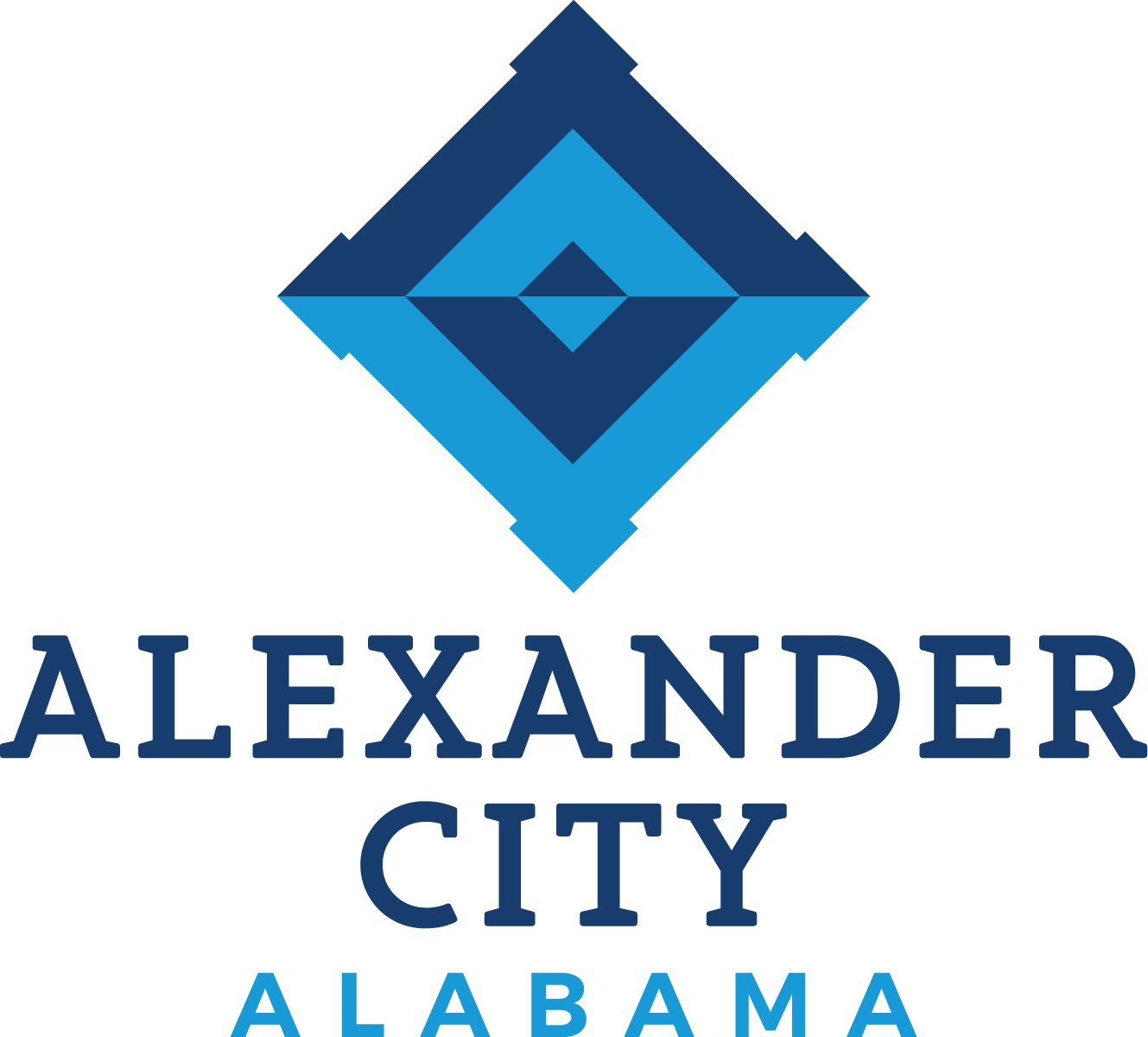 Zoning Permit ApplicationThe purpose of the Zoning Permit Application is to establish compliance with the Zoning Ordinance prior to commencement of construction activities. Such activities shall include site preparation and excavation for the construction of new buildings (including accessory or temporary structures), moving any structures onto a property, relocating existing structures on a property, alteration or repair of a structure (excluding painting, interior remodeling, or any alteration or repair activity that will not change the character, size, or position of the structure as it exists on the property). Applicant must receive an approved Zoning Permit prior to commencement of construction activities. Approval of said permit shall not imply or constitute approval of any other applicable permit requirements including, but not limited to, subdivision plat approval, building permits, septic-system approval from the Tallapoosa County Health Department, and wetland permits from the U.S. Army Corps of Engineers. Please complete all applicable information below. Incomplete applications will not be processed. Applicant Information:Name of Applicant: __________________________________________________________________________Mailing Address: ____________________________________________________________________________Business Hours Telephone #: ___________________________    Alt. Phone #: ________________________                                                                                                                                       Email address: ______________________________________________________________________________Property Information:Name of Owner(s), if different from above: ______________________________________________________Street Address of Subject Property: _____________________________________________________________Tax Map & Lot Number of Property: _____________________ Size of Subject Property: _____________ [   ] Acres [   ] SqFtCurrent Zoning Classification of Subject Property: __________ Does the Subject Property Contain any Existing Structures? [   ] Yes	[   ] NoWas the Property (if vacant) or Existing Improvement(s) created or constructed prior to the effective date of the Zoning Ordinance?  [   ] Yes  [   ] NoProject Information:Do you propose to: (Please check all activities that apply to your project.)[   ] Construct a new building or accessory structure on the property?	[   ] Move a new or used structure onto the property?[   ] Construct an addition to an existing building or accessory structure on the property?[   ] Move or relocate an existing building or accessory structure to a new location on the subject property? [   ] Replace or repair a building or accessory structure that was damaged or destroyed by fire or act of God?[   ] Erect a sign?	[   ] Erect a telecommunication tower, antenna, or associated facilities?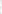 [   ] Other activity (please explain): Please attach one reproducible copy of a site plan showing the proposed project activities. The site plan must show the entire boundaries of the subject property and must be drawn to scale in ink, preferably by a licensed and certified or registered surveyor, architect, or engineer. For single family residential projects, the required site plan may be drawn to scale on a survey plat contained in a closing document or a copy of the tax map showing the subject property. In addition, the site plan must contain or show the following information as may be applicable to the subject property or project, except where special site plan instructions are specified within the Zoning Ordinance for special development activity:A north arrow.A scale bar.The length in feet of all property linesThe outline of all existing buildings or structures and any proposed buildings, structures, impervious surfaces, or building additions on the property in their proper locations. (New buildings or additions    should be hatched).The shortest distance in feet from all property lines to the closest point on any existing building or accessory structure or proposed new construction on the property.The minimum width in feet (between opposing property lines of the property). The maximum height in feet of any proposed new structure or addition. The location of any existing or proposed street access or curb cut.The location of any existing streams, lakes, ponds, or rivers on the property.The boundaries of any floodway or 100-year Flood Hazard Area on the property as identified on the applicable Flood Insurance Rate Map.Any boundaries of the Alabama Power Flood Easement on the property.The outline and location of any existing or proposed septic system and associated leach field on the property.Certifications:Applicant:I hereby certify and attest that, to the best of my knowledge and abilities, the information provided in this application is true and accurate. Further, I agree to provide any additional information within my powers that may be required by the Enforcement Officer to determine the compliance of the proposed property construction or improvement activities with the City of Alexander City, Alabama Zoning Ordinance. Finally, I hereby agree to reimburse the City of Alexander City, Alabama for the cost of all public hearing advertisement costs required for the processing of this application.___________________________________________________			       ________________                  Applicant's Signature					                   DateProperty Owner:I hereby certify and attest that I have reviewed this application, and that, to the best of my knowledge and abilities, the information provided in this application is true and accurate. Further, I agree to provide any additional information within my powers that may be required by the Enforcement Officer to determine the compliance of the proposed property construction or improvement activities with the City of Alexander City, Alabama Zoning Ordinance.___________________________________________________			       ________________                Property Owner's Signature					                   DateSubmit completed application and supporting documents mail to:Attn: Zoning Permit ApplicationCity of Alexander City281 James D. Nabors DriveAlexander City, AL 35011For questions, call (256) 329-6712INTERNAL USE ONLYDate Filed: ____________________ Received by: _________________________________________________Date Reviewed: _________________           Decision:   [   ]  Approved      [   ]  DeniedEnforcement Officer's Signature: ____________________________________________________________Review Checklist (To be completed by Enforcement Officer Only):Proposed Land Use:		[   ] Allowed in Zone			[   ] Not Allowed (Rezoning Required)Lot Size/Area:			[   ] Complies/Grandfathered	[   ] Too small (Variance Required)Lot Width:			[   ] Complies/Grandfathered	[   ] Too small (Variance Required)Street Frontage:		[   ] Complies/Grandfathered	[   ] Too small (Variance Required)Front Yard:			[   ] Complies/Grandfathered	[   ] Too small (Variance Required)Side Yard:			[   ] Complies/Grandfathered	[   ] Too small (Variance Required)Rear Yard:			[   ] Complies/Grandfathered	[   ] Too small (Variance Required)Impervious Surfaces:		[   ] Complies/Grandfathered	[   ] Exceeds limits (Variance Needed)Dwelling Size:			[   ] Complies/Grandfathered	[   ] Too small (Variance Required)Building Height:		[   ] Complies/Grandfathered	[   ] Too high (Variance Required)Special Requirements/Conditions (required buffers, setbacks, etc.): ______________________________________________________________________________________________________________________________________________________________________________________________________________________________________________________________________________Other Permits/Approvals Required: ______________________________________________________________________________________________________________________________________________________________________________________________________________________________________________________________________________ Approval Conditions/Reasons for Denial (if necessary): ______________________________________________________________________________________________________________________________________________________________________________________________________________________________________________________________________________